Title of the AbstractAuthor name 11, Author name 221) First affiliationmaybeAmail@provider.com2) Second affiliationKeep your abstract length at one page. The abstract should be in English. You may include one figure or picture in your abstract, as long as it fits in the single page limit. We accept submissions as Latex, MS Word or PDF files (.tex,.docx, .pdf). Also add the optional figure as an independent appropriate sized file (.png, .pdf) when you upload your submission. A Latex file is the preferred method of submission.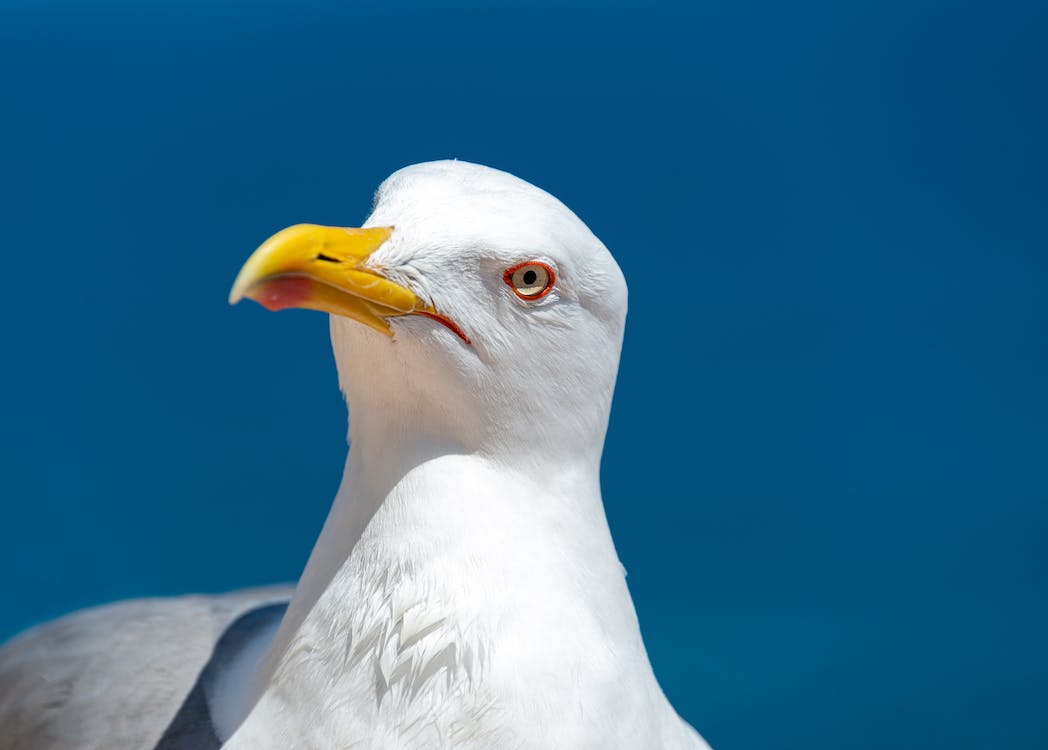 Figure 1: A picture of a gull.Thank you for sticking to this template to lower our workload. And now...     our favorit blind text: Lorem ipsum dolor sit amet, consectetuer adipiscing elit. Etiam lobortis facilisis sem. Nullam nec mi et neque pharetra sollicitudin.Praesent imperdiet mi nec ante. Donec ullamcorper, felis non sodales commodo,lectus velit ultrices augue, a dignissim nibh lectus placerat pede. Vivamus nuncnunc, molestie ut, ultricies vel, semper in, velit. Ut porttitor. Praesent insapien. Lorem ipsum dolor sit amet, consectetuer adipiscing elit. Duis fringillatristique neque. Sed interdum libero ut metus. Pellentesque placerat. Namrutrum augue a leo. Morbi sed elit sit amet ante lobortis sollicitudin. Praesentblandit blandit mauris. Praesent lectus tellus, aliquet aliquam, luctus a, egestasa, turpis. Mauris lacinia lorem sit amet ipsum. Nunc quis urna dictum turpisaccumsan semper.